РОССИЙСКАЯ ФЕДЕРАЦИЯКЕМЕРОВСКАЯ ОБЛАСТЬ - КУЗБАССТАШТАГОЛЬСКИЙМУНИЦИПАЛЬНЫЙ РАЙОНМУНИЦИПАЛЬНОЕ ОБРАЗОВАНИЕ«МУНДЫБАШСКОЕ ГОРОДСКОЕ ПОСЕЛЕНИЕ»АДМИНИСТРАЦИЯ МУНДЫБАШСКОГО ГОРОДСКОГО ПОСЕЛЕНИЯРАСПОРЯЖЕНИЕот 24.12.2021 г.  № 304-рпгт. МундыбашОб открытии пешей ледовой переправы в посёлке Мундыбаш для жителей с улицы Луговая через реку Кондома.В соответствии с пунктом 24 части 1 статьи 15 Федерального закона от 06.10.2003 № 131-ФЗ «Об общих принципах организации местного самоуправления в Российской Федерации», постановлением Коллегии Администрации Кемеровской области от 22.03.2013 года № 118 «Об утверждении Правил  жизни людей на водных объектах»:1. Открыть ледовую переправу через реку Кондома для жителей улицы Луговая с 24.12.2021 года, с назначением ответственного лица, ведущего специалиста ГО и ЧС Мундыбашского городского поселения Щербининой О.Б. Общее руководство по содержанию, обустройстве и оснащению спасательным инвентарём ледовой переправы возложить на специалиста ГО и ЧС Щербинину Ольгу Борисовну. Установить знаки, вешки  и стенды с информацией по мерам безопасности на льду на оба берега  реки Кондома (ул. Луговая и ул. Коммунистическая).2. Сохранность аварийно– спасательного инвентаря ледовой переправы (со стороны берега ул. Луговая) возложить на уличного ул. Луговая  - Моисеева Михаила Анатольевича. Со стороны ул. Коммунистическая -  церковь.3. Выставить распоряжения на официальном сайте Администрации Мундыбашского городского поселения, на досках объявлений ул. Луговая, ул. Коммунистическая и Администрации Мундыбашского городского поселения.4. Настоящее распоряжение вступает в силу со дня, следующего за днём его официального опубликования.5. Контроль исполнения данного распоряжения оставляю за собой.Глава Мундыбашского городского поселения                                          Н.Е.Покатилова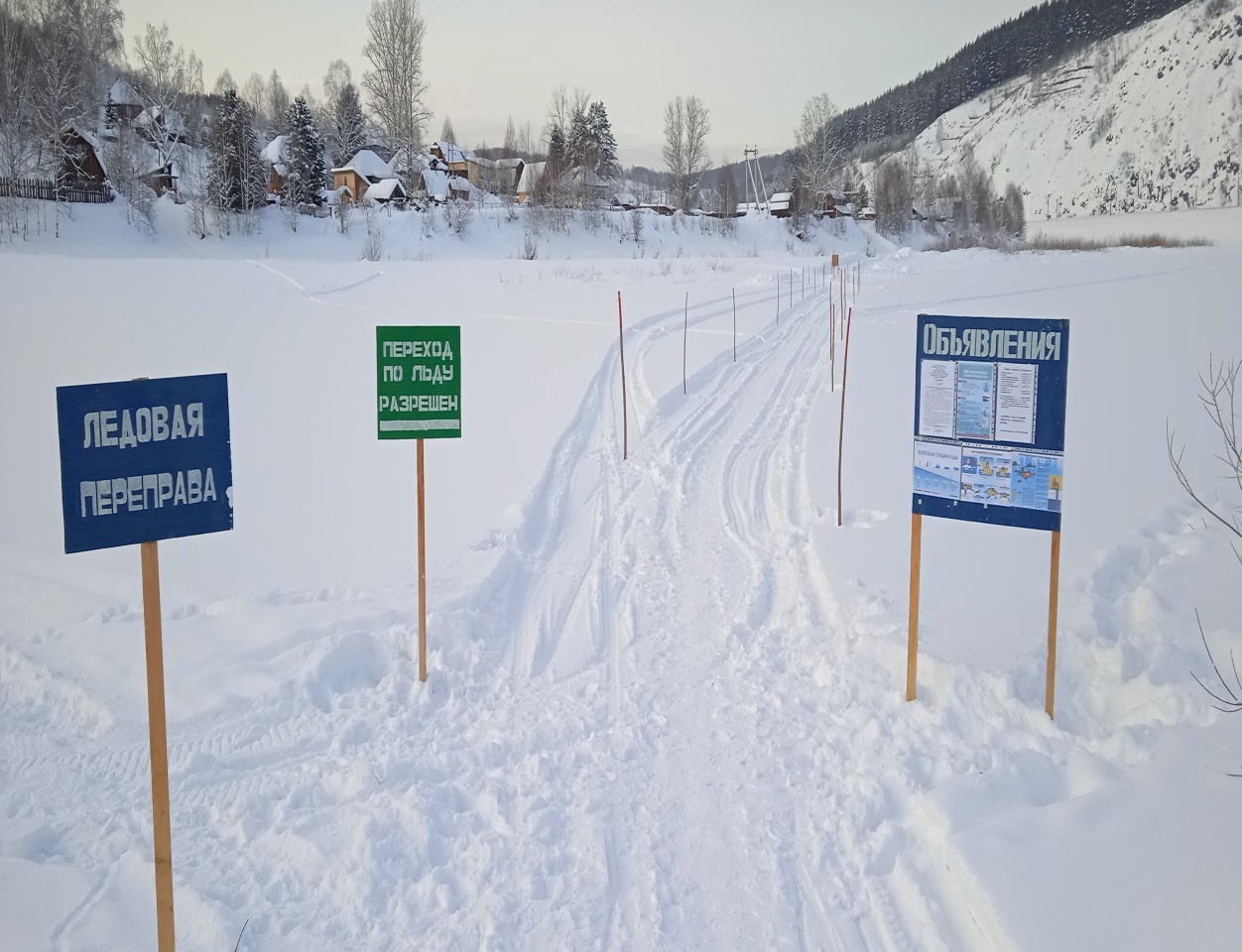 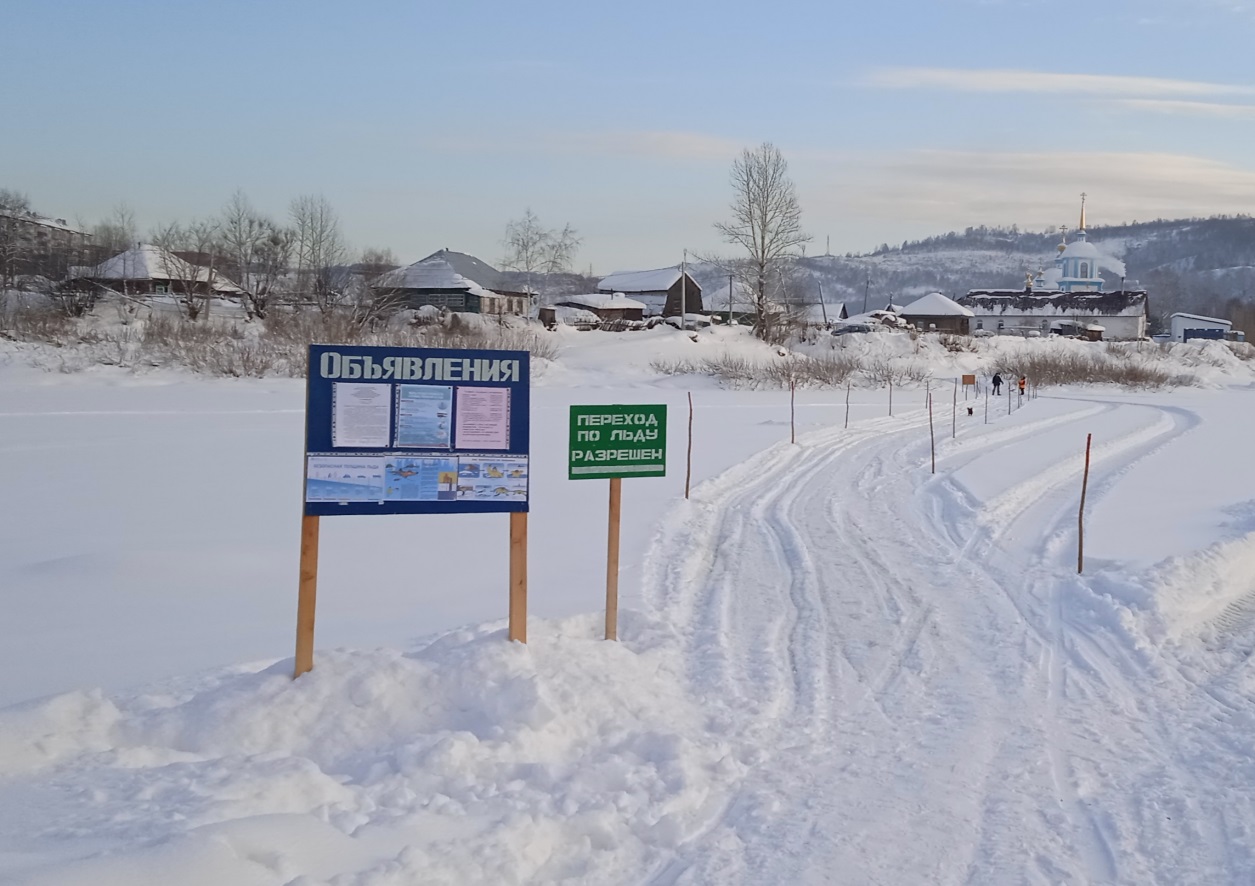 